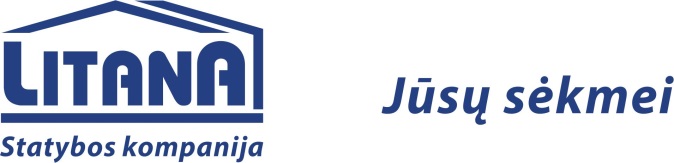 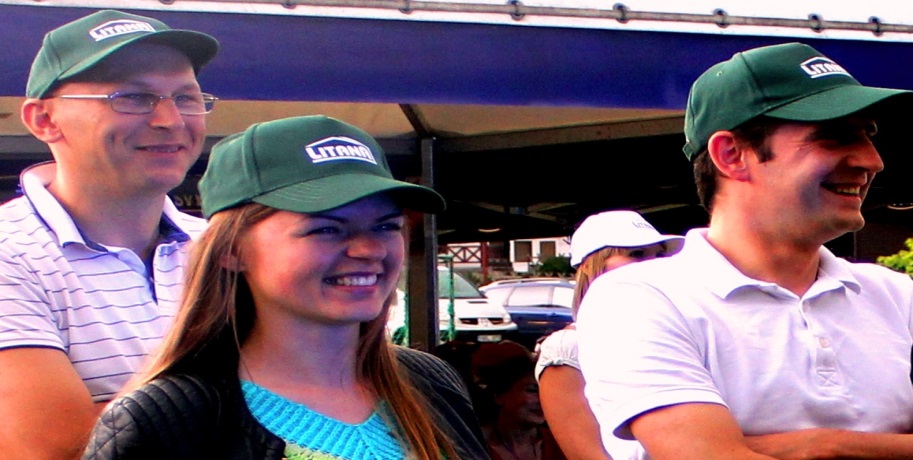 Įmonių grupė „Litana” yra ilgametė įvairių Europos kompanijų partnerė, užsiimanti projektavimu, gamyba, pastatų iš metalo konstrukcijų statyba, laivų remontu ir statyba. Kompanijų grupės būstinė yra Gargžduose (Lietuva), atidarytos atstovybės Rusijoje, Latvijoje, Suomijoje, Švedijoje, Norvegijoje, Prancūzijoje, Baltarusijoje bei Ukrainoje.www.litana.ltbaigėte statybos inžinerijos studijas, o gal esate paskutinių kursų studentas? Norite pritaikyti universitete gautas žinias praktikoje?  Kviečiame dirbti:Statybos projektO vadovO asistentU (-E)Darbo pobūdis:Pagalba projekto vadovui kasdieniniame objekto statybos procese. MES SIŪLOME:Tobulėjimo bei savirealizacijos galimybes tarptautinėje, modernioje įmonėje, pagal asmeninį karjeros planą.Mokymus ir galimybę semtis kolegų patirties.Įdomius, dinamiškus, iššūkių reikalaujančius projektus.Labai konkurencingą atlygį, papildomas skatinimo priemones bei turiningą laisvalaikį ne darbo metu.Tai Jūsų galimybė prisijungti prie bendrovės, turinčios išskirtinę reputaciją, ilgametę sėkmingos veiklos istoriją ir tvirtą finansinį pagrindą.Jei susidomėjote, prašome atsiųsti gyvenimo aprašymą su nuoroda „Dėl Statybos projektO vadovO asistento (-ės) pozicijos“ elektroniniu paštu adresu personalas@litana-group.comSudomins visi kandidatai, tačiau pavyks tik geriausiam! Konfidencialumą garantuojame.